	В соответствии с Положением об Общественном Совете муниципального образования муниципального района «Койгородский», утвержденным постановлением администрации МР «Койгородский» от 22.03.2021 №30/03, в целях обеспечения взаимодействия граждан, проживающих на территории МР «Койгородский», общественных объединений, иных организаций с органами местного самоуправления МР «Койгородский» по консолидации усилий в решении актуальных проблем в МО МР «Койгородский»,администрация МР «Койгородский» постановляет:Утвердить состав Общественного Совета муниципального образования муниципального района «Койгородский» согласно приложению к настоящему постановлению сроком на три года со дня первого заседания Общественного Совета МО МР «Койгородский».Настоящее постановление вступает в силу со дня его принятия, подлежит официальному опубликованию в Информационном вестнике Совета и администрации МР «Койгородский», а также размещению на официальном портале администрации МР «Койгородский» в информационно-телекоммуникационной сети «Интернет».Контроль за исполнением настоящего постановления возложить на заместителя руководителя администрации МР «Койгородский».Глава МР «Койгородский» - руководитель  администрации МР «Койгородский»                                               Л.Ю. УшаковаУТВЕРЖДЕН постановлением администрацииМР «Койгородский»от 02 февраля 2022г.  №04/02СОСТАВОбщественного Совета муниципального образования муниципального района «Койгородский»Члены Общественного Совета МО МР «Койгородский», делегированные главой МР «Койгородский» - руководителем администрации МР «Койгородский»:Члены Общественного Совета МО МР «Койгородский», делегированные общественными объединениями, осуществляющими свою деятельность на территории МО МР «Койгородский»:Администрация муниципального района “Койгородский”Администрация муниципального района “Койгородский”Администрация муниципального района “Койгородский”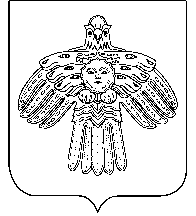 ”Койгорт ”муниципальнй районсаадминистрация”Койгорт ”муниципальнй районсаадминистрацияПОСТАНОВЛЕНИЯШУÖМот   02февраля  2022г.                                                                №                                                                 № 04/02с. Койгородокс. Койгородокс. КойгородокОб утверждении состава Общественного Совета муниципального образования муниципального района «Койгородский»1.Главинская Антонида Ивановнапенсионер2.Коткина Ольга Юрьевнапредседатель Койгородской районной организации Коми республиканской организации Общероссийской общественной организации «Всероссийское общество инвалидов»3.Новосёлов Валерьян Анатольевичпенсионер4.Поремская Наталья Васильевнапенсионер5.Соколова Мария Викторовнаинженер по качеству и сбыту лесопродукции АО «Монди СЛПК».1.Данилова Юлия Александровначлен Коми региональной молодежной общественной организации «Союз молодежи села».2.Колеватова Людмила Дмитриевначлен Отделения Союза женщин по Республике Коми в Койгородском районе.3.Паклина Татьяна Ивановнапредседатель первичной организации пенсионеров с.Койгородок.4.Смолина Галина Алексеевначлен Койгородского представительства МОД «Коми войтыр».5.Новосёлова Эльвира Петровначлен немецкой национально-культурной автономии Республики Коми отделения Койгородского района